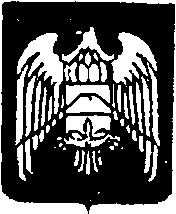 МУНИЦИПАЛЬНОЕ КАЗЕННОЕ УЧРЕЖДЕНИЕ «МЕСТНАЯ АДМИНИСТРАЦИЯ ГОРОДСКОГО ПОСЕЛЕНИЯ НАРТКАЛА УРВАНСКОГО МУНИЦИПАЛЬНОГО РАЙОНА КАБАРДИНО-БАЛКАРСКОЙ РЕСПУБЛИКИ»КЪЭБЭРДЕЙ-БАЛЪКЪЭР РЕСКПУБЛИКЭМ И АРУАН  МУНИЦИПАЛЬНЭ  КУЕЙМ ЩЫЩ  НАРТКЪАЛЭ  КЪАЛЭ    ЖЫЛАГЪУЭМ И ЩIЫПIЭ АДМИНИСТРАЦЭКЪАБАРТЫ-МАЛКЪАР РЕСПУБЛИКАНЫ УРВАН МУНИЦИПАЛЬНЫЙ РАЙОНУНУ НАРТКЪАЛА ШАХАР    ПОСЕЛЕНИЯСЫНЫ ЖЕР ЖЕРЛИ АДМИНИСТРАЦИЯСЫПОСТАНОВЛЕНИЕ    № 195УНАФЭ                           № 195БЕГИМ                           № 19504.08.2021г.                                                                                                  г.п. Нарткала Об определении мест размещения агитационных печатных материалов на территории избирательных участков городского поселения Нарткала    В связи с проведением 19 сентября 2021 года выборов депутатов Государственной Думы Федерального Собрания Российской Федерации восьмого созыва и выборов депутатов Совета местного самоуправления городского поселения Нарткала седьмого созыва, в соответствии пунктом 7 статьи 54 Федерального закона «Об основных гарантиях избирательных прав и права на участие в референдуме граждан Российской Федерации», пунктом 9 статьи 61 Федерального закона «О выборах депутатов Государственной Думы Федерального Собрания Российской Федерации», пунктом 7  статьи 43 Закона Кабардино-Балкарской Республики от 20 августа 2003 года №74-РЗ «О выборах депутатов представительных органов местного самоуправления» Местная администрация городского поселения Нарткала Урванского муниципального района КБРПОСТАНОВЛЯЕТ: 1. Определить на территории каждого избирательного участка специальные места для размещения печатных предвыборных агитационных материалов при проведении выборов депутатов Государственной Думы Федерального Собрания Российской Федерации восьмого созыва и выборов депутатов Совета местного самоуправления городского поселения Нарткала седьмого созыва (Перечень прилагается). 2. Размещение агитационных материалов на объектах, находящихся в государственной или муниципальной собственности, осуществляется на равных условиях для всех кандидатов и избирательных объединений. При этом плата не взимается.   3. Печатные агитационные материалы также могут вывешиваться (расклеиваться, размещаться) в помещениях, на зданиях, сооружениях и иных объектах (за исключением мест, предусмотренных в Перечне) только с согласия и на условиях собственников, владельцев указанных объектов. 4. Запрещается вывешивать (расклеивать, размещать) печатные агитационные материалы на памятниках, обелисках, зданиях, сооружениях и в помещениях, имеющих историческую, культурную или архитектурную ценность, а также в зданиях, в которых размещены избирательные комиссии, помещения для голосования, и на расстоянии менее 50 метров от входа в них. 5. Обнародовать настоящее постановление в соответствии с действующим законодательством и разместить на официальном сайте Местной администрации городского поселения Нарткала 6. Контроль за исполнением настоящего постановления оставляю за собой. И.о. Главы местной администрации городского поселения Нарткала                                                             А.Х.Бетуганов                Приложение к Постановлению местной  администрации             городского поселения Нарткала от 04.08.2021 №195Перечень  мест для размещения агитационных печатных материалов для выборов  депутатов Государственной Думы Федерального Собрания Российской Федерации восьмого созыва и выборов депутатов Совета местного самоуправления городского поселения Нарткала седьмого созыва 19 сентября 2021 года №участка Адрес избирательного участка и помещения для голосования Места размещения агитационных материалов, 292Административное здание ФГУ «Каббалкмелиоводхоз», ул.Жамборова,4ул. Жамборова, 83б, пекарня293Здание НШДС №36 «Сказка», ул.Массаева, 31ул. Ленина,105,магазин «Инидис»294Здание кинотеатра Планета, ул.Ленина, 72ул. Ленина, 74, Ростелеком295Здание МКДОО детсад №5, ул.Тарчокова, 17ул. Борукаева,1а, магазин «Алина»296Здание МКОУ СОШ№2, ул.Кабардинская. 131ул. Кабардинская,133, магазин « Ирен»297Здание МКОУ Лицей №1, ул.Кабардинская,115ул. Кабардинская, 64а298Здание МКОУ СОШ №4, ул. Гурфова, 3угол ул. Горького и Кабардинской, остановочный комплекс299Здание МКОУ СОШ№5, ул. Пушкина,76ул. Пушкина,74б